NP PAKLENICA         NP Paklenica obuhvaća područje prepoznatljivih kanjona Velike i Male Paklenice, okomito urezanih u južne padine planine Velebit. Građena od krša, Paklenica obiluje najrazličitijim stjenovitim "skulpturama" koje se izmjenjuju sa šumovitim udolinama i planinskim livadama.          U svojoj pak unutrašnjosti skriva mnogobrojne ljepote među kojima se ističe špilja Manita peć. Dio bogatog biljnog i životinjskog svijeta čine orhideje i ljiljani, endemski zvončići, guste šume crnog bora te različite vrste leptira i ptica.          Paklenica je i poznato europsko penjačko središte. Penjalište se nalazi na samom ulazu u kanjon Velike Paklenice gdje se stijene uzdižu i do 400 metara visine.          Sve ove ljepote najbolje se mogu doživjeti pješačenjem. Ima preko 150 km uređenih planinarskih staza.          Posebnu zanimljivost ovom prostoru daje i blizina obale i mjesto Starigrad Paklenica te se može povezati doživljaj planine i mora na jednom mjestu.	Kanjon Velike Paklenice duljine je 14 km, a širine 500-800 m. U svom najužem dijelu, oko bunkera, kanjon je širok svega 50 m. S obje strane kanjona uzdižu se vertikalne stijene, od kojih su neke više i od 700 m. Najatraktivniji dio predstavlja predio strmog pada potoka nizvodno od Anića luke, gdje se strmi kukovi uzdižu odmah iznad potoka i tvore najuži dio kanjona u području između Anića luke i parkirališta.             Kanjon Male Paklenice skromnijih je razmjera i bujica što njime teče znatno je slabija. Dug je 12 km, a širok 400-500 m. U svom najužem dijelu je širok tek 10 m, dok se okolne stijene uzdižu do visine od 650 m. Prijelaz između kanjona Velike i Male Paklenice čini izrazito nepristupačan krški prostor kamenjara i kukova.                Za središnji dio Parka reprezentativan je reljefni kompleks Borovnika i Crnog vrha, a u njegovoj se blizini nalaze udolinska proširenja Malih i Velikih Močila. Velika Močila su reljefno vrlo zanimljiva zdjelasta udolina na visini od 850 m/nm, okružena Crnim vrhom (1 110 m/nm), Škiljinom kosom (1 015 m/nm) i Zelenim brigom (842 m/nm), dok se  južnim rubom prostire Borovnik, prozvan po šumi crnog bora.                Istočni je dio Parka geomorfološki izrazito nepristupačan i divlji. Dalje na istok ova zona divljine prelazi u područje blažih formi u predjelu Malog i Velikog Libinja gdje su krške zaravni s mnogobrojnim ponikvama čija su dna uglavnom bila obrađena.                 Vršno područje Nacionalnog parka Paklenica čini uski greben Velebita, širine od 1 do 3 km. Tu se nalazi najviši vrh Velebita – Vaganski vrh (1757 m/nm).


Najviši vrh Velebita – Vaganski vrh (1757 m/nm)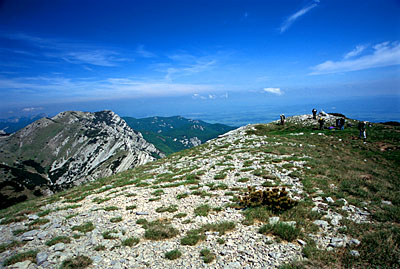          Geološke osobitosti Nacionalnog parka vidljive su po ljutom kršu u području Bojinca, Vidakovog kuka i na platou između obaju kanjona. Ondje je obilje mnogobrojnih oblika krškog reljefa, kao što su škrape, žlibe, kamenice, rupe, pukotine i špilje koje nastaju intenzivnim djelovanjem vode, ali i velikim temperaturnim razlikama tijekom pojedinih godišnjih doba.DATUM PROGLAŠENJA ZAŠTIĆENOG PODRUČJA:  19. listopada 1949.
AKT O PROGLAŠENJU ZAŠTITE: 
Zakon o proglašenju šume Paklenica nacionalnim parkom (NN 84/49); 
Zakon o izmjenama Zakona o proglašenju šume Paklenica nacionalnim parkom (NN 15/97)
POVRŠINA:  95 km2
NAJVIŠI VRHOVI:  Vaganski vrh 1 757 m, Sveto brdo 1 753 m
ŽUPANIJE: Zadarska  (64 km2) i Ličko-Senjska  (31 km2) 
GRAD: Gospić
OPĆINE: Starigrad i Lovinac 
MEĐUNARODNA ZAŠTITA: MAB (UNESCO) - Rezervat biosfere

Ime Paklenica najvjerojatnije potječe od smole crnog bora, tzv. „pakline“, koju je lokalno stanovništvo koristilo u narodnoj medicini, za zacjeljivanje rana, zatim kao luč - za osvjetljenje te za premazivanje drvenih brodova.
  Dubravka Vajdić Kolarić, prof.